 КАРАР                                                                                                   ПОСТАНОВЛЕНИЕ« 20» февраль 2019 й.					                      « 20 » февраля  2019 г.         №  7 О внесении изменений в расходную часть бюджета сельского поселения Мерясовский сельсовет муниципального района Баймакский район Республики Башкортостан        На основании решения Совета сельского поселения Мерясовский сельсовет муниципального района Баймакский район Республики Башкортостан №     от                .2019г. «О внесении изменений в решение Совета сельского поселения Мерясовский сельсовет  № 123 от 21 декабря 2018 г.  «О бюджете сельского поселения Мерясовский  сельсовет муниципального района Баймакский район Республики Башкортостан на 2019 год и на плановый период 2020  и 2021 годов», администрация сельского поселения  Мерясовский сельсовет муниципального района Баймакский район Республики Башкортостанпостановляет:остатки средств на 01.01.2019 г.  в размере  6 тыс.  рублей, направить на культуру(для поощрения работников по итогам года), согласно приложения Глава сельского поселения Мерясовский сельсовет муниципального района  Баймакский  район Республики  Башкортостан                         Хафизова Т.М.Приложение  №1 к постановлению администрациисельского поселения Мерясовскийсельсовет муниципального района Баймакский район Республики Башкортостан№7     от «20» февраля 2019 г. «О внесении изменений в доходную часть бюджета сельского поселения  Мерясовский сельсовет муниципального района Баймакский район Республики Башкортостан»Изменения, вносимые в расходную часть бюджетаучреждения на 2019 год. БАШКОРТОСТАН  РЕСПУБЛИКАhЫ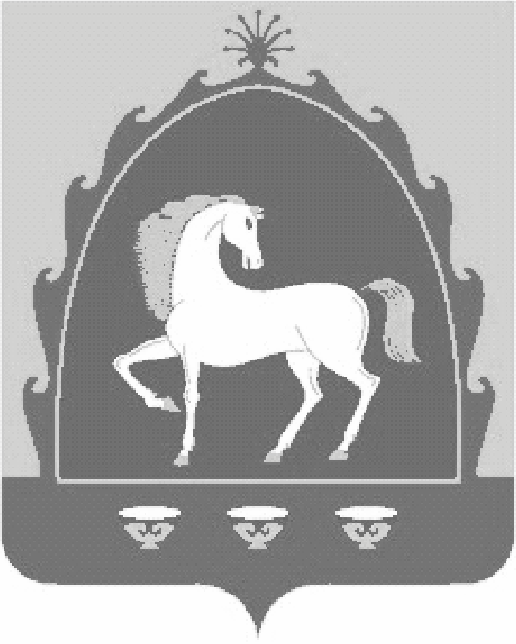  БАЙМАK  РАЙОНЫМУНИЦИПАЛЬ   РАЙОНЫНЫHМЕР»(   СОВЕТЫАУЫЛ   БИЛ»М»hЕХАКИМИ»ТЕ453656, Баймаk районы, Мер29 ауылы, А. Игебаев, 1Тел.  8 (34751) 4-28-44.АДМИНИСТРАЦИЯСЕЛЬСКОГО   ПОСЕЛЕНИЯ МЕРЯСОВСКИЙ   СЕЛЬСОВЕТ МУНИЦИПАЛЬНОГО   РАЙОНА БАЙМАКСКИЙ  РАЙОН РЕСПУБЛИКИ БАШКОРТОСТАН453656, Баймакский район, село Мерясово, ул.А. Игебаева, 1Тел.  8 (34751) 4-28-44кодыВсего(тыс. руб.)кодыВсего(тыс. руб.)\0804\791\14\0\00\45870\244\\290.8\ФЗ.131.03.   \\              \\       013-1112106,0Итого:6,0